Meno a Priezvisko...................................................... Výtvarná výchovaProsím žiakov o vypracovanie týchto úloh. Na vypracovanie úlohy použi farbičky, ceruzku , gumu nepoužívať. Zhotovené výrobky nafoťte a posielajte triednej učiteľke p. Sičákovej .Úloha č.1Kresba Podľa obrázku ceruzkou nakresli vedľa väčší obrázok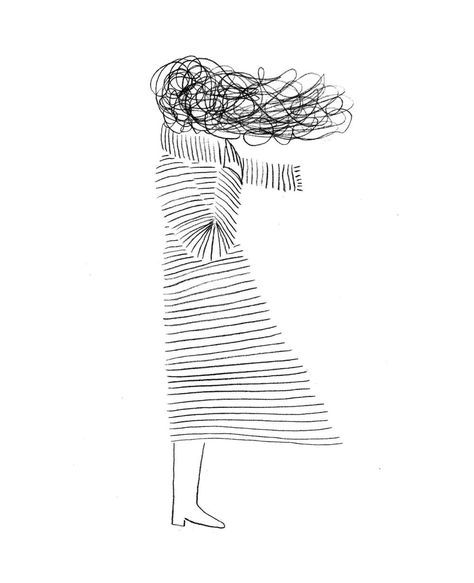 Úloha č. 2  Koláž Ozdob si svoj dáždnik pomocou rôznych výstrižkov z novín, časopisov....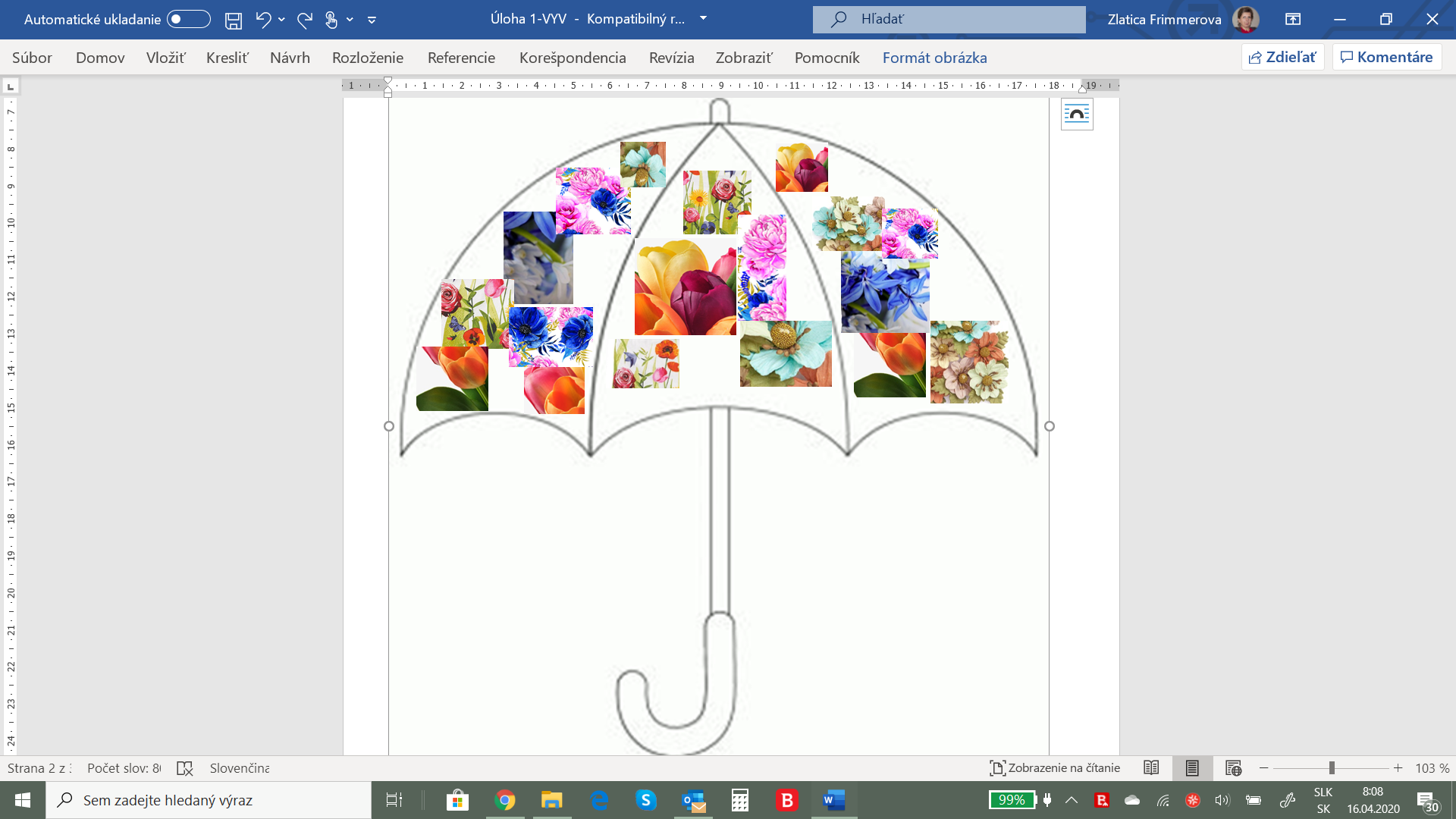 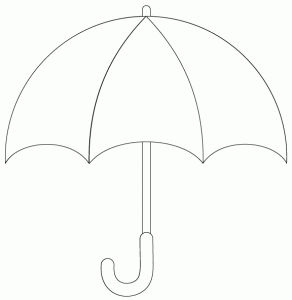 Úloha č. 3  dievčatá Kresba  Ceruzkou dokresli tváre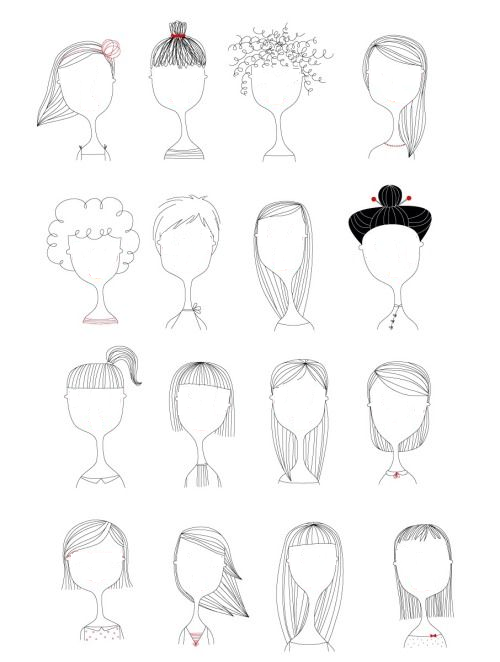 Úloha č. 3 chlapciKresba  Ceruzkou dokresli tváre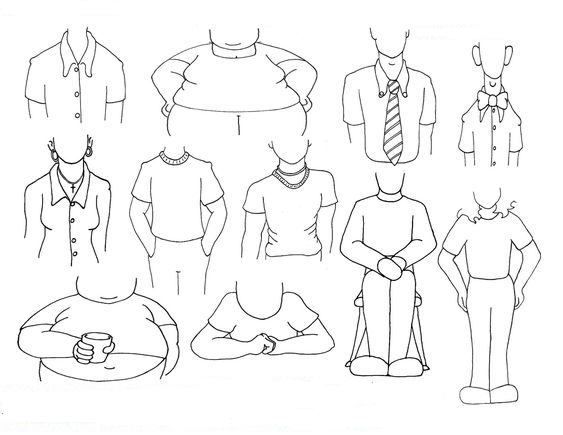 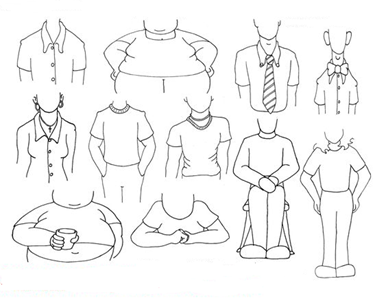 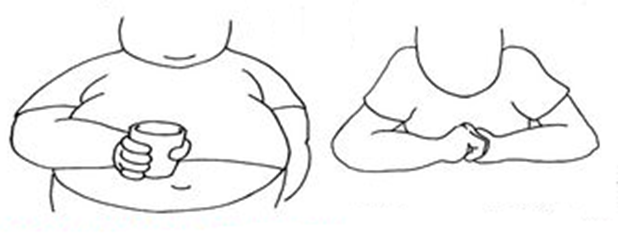 